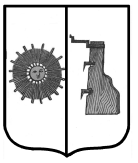 Российская ФедерацияНовгородская область Боровичский районСОВЕТ ДЕПУТАТОВ ПРОГРЕССКОГО СЕЛЬСКОГО ПОСЕЛЕНИЯРЕШЕНИЕ27.07.2021 №57п. ПрогрессО внесении изменений в  Положение  о порядке проведения конкурса на замещение должности муниципальной службы в Администрации Прогресского сельского поселения   	В соответствии с Федеральным законом от  06.10.2003 №131–ФЗ «Об общих принципах организации местного самоуправления в Российской Федерации», Федеральным законом от02.03.2007 №25-ФЗ «О муниципаль-ной службе в  Российской Федерации», Уставом Прогресского сельского поселения Совет депутатов Прогресского сельского поселения РЕШИЛ:	1.  внести изменения в Положение  о порядке проведения конкурса на замещение должности муниципальной службы в Администрации Прогресского сельского поселения, утвержденное решением Совета депутатов Прогресского сельского поселения от 23.06.2011 №45:	 1.1.  подпункт «б» пункта  3 изложить в редакции:	«б) предоставление муниципальному служащему с учетом уровня его квалификации, профессионального образования и стажа муниципальной службы  в связи с проведением  в Администрации  организационно-штатных мероприятий (сокращением численности или штата работников, изменением структуры или штатного расписания)»;	1.2. пункт 3 дополнить подпунктами 4, 5  следующего содержания:	«4) при переводе гражданина, занимающего должность служащего в Администрации, в должностные обязанности которого входит предоставление муниципальных (государственных) услуг, осуществление функций муниципального контроля, на должность муниципальной службы в связи с проведением в Администрации   организационно-штатных мероприятий;	5) при переводе муниципального служащего из органа местного самоуправления иного муниципального образования с учетом уровня его квалификации, профессионального образования и стажа муниципальной службы»;	1.3. абзац «а» подпункта 4  пункта 7  изложить в редакции:	«а) копию трудовой книжки или выписки (сведений) о трудовой деятельности (при наличии электронной трудовой книжки), за исключением случаев, когда трудовой договор (контракт) заключается впервые»;	1.4. подпункт 5 пункта 7  изложить в редакции:	«5) копию документа, подтверждающего регистрацию в системе индивидуального (персонифицированного) учета, за исключением случаев, когда трудовой договор (контракт) заключается впервые»;	1.5. пункт 7 дополнить подпунктом 10 в редакции:	«10) сведения, предусмотренные  статьей 15.1  Федерального закона от 02.03.2007 №25-ФЗ «О муниципальной службе в Российской Федерации»;	1.6. пункт 10 изложить в редакции: 	«10.  Гражданин (муниципальный служащий) не допускается к участию в конкурсе в связи с его несоответствием квалификационным требованиям к вакантной должности муниципальной службы, а также в связи с ограничениями, установленными статьей 13 Федерального закона от 2 марта 2007 года № 25-ФЗ «О муниципальной службе в Российской Федерации», для поступления на муниципальную службу и ее прохождения, в том числе в случае прекращения гражданства Российской Федерации либо гражданства (подданства) иностранного государства - участника международного договора Российской Федерации, в соответствии с которым иностранный гражданин имеет право находиться на муниципальной службе; наличия гражданства (подданства) иностранного государства либо вида на жительство или иного документа, подтверждающего право на постоянное проживание гражданина на территории иностранного государства, если иное не предусмотрено международным договором Российской Федерации.»;	1.7. в пунктах 6,24,25 слова «газета «Красная искра» в соответствующих падежах заменить на слова «бюллетень «Официальный вестник Прогресского сельского поселения» в соответствующих падежах.	2. Опубликовать настоящее решение в бюллетене  «Официальный вестник Прогресского сельского поселения» и разместить на официальном сайте Администрации Прогресского сельского  поселения.      Глава  сельского  поселения                                             А. В. Семенов